地方独立行政法人鳥取県産業技術センター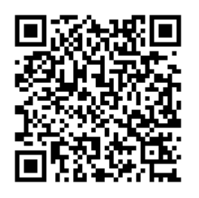 ものづくり人材育成塾　経営者様アンケート【対象：平成30年7月～令和元年6月受講修了用】平素より当センター人材育成事業に対しご理解、ご協力いただき厚くお礼申し上げます。ご多忙な折、大変恐縮ですが、令和２年１月２２日（水）までにご回答いただきたくお願いいたします。※QRコード及びアンケート専用フォーム　（https://forms.gle/c2Kdnw31DfirbZ67A）からもご入力頂けます。アンケートは以上です。ご協力ありがとうございました。貴社名職　名氏　名１　研修内容は、貴社の職員の人材育成としていかがでしたか？　該当項目を１つ選択してください。１　研修内容は、貴社の職員の人材育成としていかがでしたか？　該当項目を１つ選択してください。１　研修内容は、貴社の職員の人材育成としていかがでしたか？　該当項目を１つ選択してください。１　研修内容は、貴社の職員の人材育成としていかがでしたか？　該当項目を１つ選択してください。１　研修内容は、貴社の職員の人材育成としていかがでしたか？　該当項目を１つ選択してください。１　研修内容は、貴社の職員の人材育成としていかがでしたか？　該当項目を１つ選択してください。　大変満足　　　　　満足　　　　　普通　　　　　やや不満足　　　　　不満足　大変満足　　　　　満足　　　　　普通　　　　　やや不満足　　　　　不満足　大変満足　　　　　満足　　　　　普通　　　　　やや不満足　　　　　不満足　大変満足　　　　　満足　　　　　普通　　　　　やや不満足　　　　　不満足　大変満足　　　　　満足　　　　　普通　　　　　やや不満足　　　　　不満足　大変満足　　　　　満足　　　　　普通　　　　　やや不満足　　　　　不満足１－１　その理由をご記入ください。１－１　その理由をご記入ください。１－１　その理由をご記入ください。１－１　その理由をご記入ください。１－１　その理由をご記入ください。１－１　その理由をご記入ください。２　本事業の研修は、貴社の技術力向上や生産性向上等（商品企画や改善提案を含む）に活かされましたか？　該当項目を１つ選択してください。２　本事業の研修は、貴社の技術力向上や生産性向上等（商品企画や改善提案を含む）に活かされましたか？　該当項目を１つ選択してください。２　本事業の研修は、貴社の技術力向上や生産性向上等（商品企画や改善提案を含む）に活かされましたか？　該当項目を１つ選択してください。２　本事業の研修は、貴社の技術力向上や生産性向上等（商品企画や改善提案を含む）に活かされましたか？　該当項目を１つ選択してください。２　本事業の研修は、貴社の技術力向上や生産性向上等（商品企画や改善提案を含む）に活かされましたか？　該当項目を１つ選択してください。２　本事業の研修は、貴社の技術力向上や生産性向上等（商品企画や改善提案を含む）に活かされましたか？　該当項目を１つ選択してください。 非常に活かされている　 活かされている　 あまり活かされていない　 ほとんど活かされていない 非常に活かされている　 活かされている　 あまり活かされていない　 ほとんど活かされていない 非常に活かされている　 活かされている　 あまり活かされていない　 ほとんど活かされていない 非常に活かされている　 活かされている　 あまり活かされていない　 ほとんど活かされていない 非常に活かされている　 活かされている　 あまり活かされていない　 ほとんど活かされていない 非常に活かされている　 活かされている　 あまり活かされていない　 ほとんど活かされていない２－１　「非常に活かされている」、「活かされている」　を選択された方は研修内容を企業としてどう活用されどのような効果がありましたか？（複数選択可）　２－１　「非常に活かされている」、「活かされている」　を選択された方は研修内容を企業としてどう活用されどのような効果がありましたか？（複数選択可）　２－１　「非常に活かされている」、「活かされている」　を選択された方は研修内容を企業としてどう活用されどのような効果がありましたか？（複数選択可）　２－１　「非常に活かされている」、「活かされている」　を選択された方は研修内容を企業としてどう活用されどのような効果がありましたか？（複数選択可）　２－１　「非常に活かされている」、「活かされている」　を選択された方は研修内容を企業としてどう活用されどのような効果がありましたか？（複数選択可）　２－１　「非常に活かされている」、「活かされている」　を選択された方は研修内容を企業としてどう活用されどのような効果がありましたか？（複数選択可）　 新製品開発   品質向上   生産性向上   付加価値向上   新規事業立上げ   新規設備整備 社員意識の向上　 社員の技術力のワンランクアップ    その他（　　　　　　　　　　　　　　） 新製品開発   品質向上   生産性向上   付加価値向上   新規事業立上げ   新規設備整備 社員意識の向上　 社員の技術力のワンランクアップ    その他（　　　　　　　　　　　　　　） 新製品開発   品質向上   生産性向上   付加価値向上   新規事業立上げ   新規設備整備 社員意識の向上　 社員の技術力のワンランクアップ    その他（　　　　　　　　　　　　　　） 新製品開発   品質向上   生産性向上   付加価値向上   新規事業立上げ   新規設備整備 社員意識の向上　 社員の技術力のワンランクアップ    その他（　　　　　　　　　　　　　　） 新製品開発   品質向上   生産性向上   付加価値向上   新規事業立上げ   新規設備整備 社員意識の向上　 社員の技術力のワンランクアップ    その他（　　　　　　　　　　　　　　） 新製品開発   品質向上   生産性向上   付加価値向上   新規事業立上げ   新規設備整備 社員意識の向上　 社員の技術力のワンランクアップ    その他（　　　　　　　　　　　　　　）２－２　具体的な成果をご記入ください。また、製品化や工程改善等に繋がった事例がございましたらご記入ください。２－２　具体的な成果をご記入ください。また、製品化や工程改善等に繋がった事例がございましたらご記入ください。２－２　具体的な成果をご記入ください。また、製品化や工程改善等に繋がった事例がございましたらご記入ください。２－２　具体的な成果をご記入ください。また、製品化や工程改善等に繋がった事例がございましたらご記入ください。２－２　具体的な成果をご記入ください。また、製品化や工程改善等に繋がった事例がございましたらご記入ください。２－２　具体的な成果をご記入ください。また、製品化や工程改善等に繋がった事例がございましたらご記入ください。２－３　「あまり活かされていない」、「ほとんど活かされていない」　を選択された方は、理由、原因があれば可能な範囲で具体的にご記入ください。２－３　「あまり活かされていない」、「ほとんど活かされていない」　を選択された方は、理由、原因があれば可能な範囲で具体的にご記入ください。２－３　「あまり活かされていない」、「ほとんど活かされていない」　を選択された方は、理由、原因があれば可能な範囲で具体的にご記入ください。２－３　「あまり活かされていない」、「ほとんど活かされていない」　を選択された方は、理由、原因があれば可能な範囲で具体的にご記入ください。２－３　「あまり活かされていない」、「ほとんど活かされていない」　を選択された方は、理由、原因があれば可能な範囲で具体的にご記入ください。２－３　「あまり活かされていない」、「ほとんど活かされていない」　を選択された方は、理由、原因があれば可能な範囲で具体的にご記入ください。　２－４　本事業の研修で、どのくらいの効果額が見込めますか？可能な範囲でご記入ください。　２－４　本事業の研修で、どのくらいの効果額が見込めますか？可能な範囲でご記入ください。　２－４　本事業の研修で、どのくらいの効果額が見込めますか？可能な範囲でご記入ください。　２－４　本事業の研修で、どのくらいの効果額が見込めますか？可能な範囲でご記入ください。　２－４　本事業の研修で、どのくらいの効果額が見込めますか？可能な範囲でご記入ください。　２－４　本事業の研修で、どのくらいの効果額が見込めますか？可能な範囲でご記入ください。 0円   0～50万円   50～100万円   100～300万円   300～500万円  　500～1,000万円 1,000～3,000万円　 3,000～5,000万円    5,000～1億円　 1億円以上（　　　億円くらい） 0円   0～50万円   50～100万円   100～300万円   300～500万円  　500～1,000万円 1,000～3,000万円　 3,000～5,000万円    5,000～1億円　 1億円以上（　　　億円くらい） 0円   0～50万円   50～100万円   100～300万円   300～500万円  　500～1,000万円 1,000～3,000万円　 3,000～5,000万円    5,000～1億円　 1億円以上（　　　億円くらい） 0円   0～50万円   50～100万円   100～300万円   300～500万円  　500～1,000万円 1,000～3,000万円　 3,000～5,000万円    5,000～1億円　 1億円以上（　　　億円くらい） 0円   0～50万円   50～100万円   100～300万円   300～500万円  　500～1,000万円 1,000～3,000万円　 3,000～5,000万円    5,000～1億円　 1億円以上（　　　億円くらい） 0円   0～50万円   50～100万円   100～300万円   300～500万円  　500～1,000万円 1,000～3,000万円　 3,000～5,000万円    5,000～1億円　 1億円以上（　　　億円くらい）３　当センターの人材育成の研修に今後も社員を参加させたいと思いますか？該当項目を１つ選択してください。３　当センターの人材育成の研修に今後も社員を参加させたいと思いますか？該当項目を１つ選択してください。３　当センターの人材育成の研修に今後も社員を参加させたいと思いますか？該当項目を１つ選択してください。３　当センターの人材育成の研修に今後も社員を参加させたいと思いますか？該当項目を１つ選択してください。３　当センターの人材育成の研修に今後も社員を参加させたいと思いますか？該当項目を１つ選択してください。３　当センターの人材育成の研修に今後も社員を参加させたいと思いますか？該当項目を１つ選択してください。 是非参加させたい　 機会があれば参加させたい　 参加させたくない 是非参加させたい　 機会があれば参加させたい　 参加させたくない 是非参加させたい　 機会があれば参加させたい　 参加させたくない 是非参加させたい　 機会があれば参加させたい　 参加させたくない 是非参加させたい　 機会があれば参加させたい　 参加させたくない 是非参加させたい　 機会があれば参加させたい　 参加させたくない３－１　「参加させたくない」と回答された方は、可能な範囲でその理由をご記入ください。３－１　「参加させたくない」と回答された方は、可能な範囲でその理由をご記入ください。３－１　「参加させたくない」と回答された方は、可能な範囲でその理由をご記入ください。３－１　「参加させたくない」と回答された方は、可能な範囲でその理由をご記入ください。３－１　「参加させたくない」と回答された方は、可能な範囲でその理由をご記入ください。３－１　「参加させたくない」と回答された方は、可能な範囲でその理由をご記入ください。４　今後取り組みたい課題や共同研究したいテーマ等ございましたらご記入ください。４　今後取り組みたい課題や共同研究したいテーマ等ございましたらご記入ください。４　今後取り組みたい課題や共同研究したいテーマ等ございましたらご記入ください。４　今後取り組みたい課題や共同研究したいテーマ等ございましたらご記入ください。４　今後取り組みたい課題や共同研究したいテーマ等ございましたらご記入ください。４　今後取り組みたい課題や共同研究したいテーマ等ございましたらご記入ください。５　今後の改善のために、ご意見・ご要望等ありましたらご自由にご記入ください。５　今後の改善のために、ご意見・ご要望等ありましたらご自由にご記入ください。５　今後の改善のために、ご意見・ご要望等ありましたらご自由にご記入ください。５　今後の改善のために、ご意見・ご要望等ありましたらご自由にご記入ください。５　今後の改善のために、ご意見・ご要望等ありましたらご自由にご記入ください。５　今後の改善のために、ご意見・ご要望等ありましたらご自由にご記入ください。